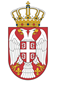 REPUBLIKA SRBIJA NARODNA SKUPŠTINAOdbor za spoljne poslove06 Broj: 06-2/6-2014. januar 2020. godineB e o g r a dNa osnovu člana 70. stav 1. alineja prva Poslovnika Narodne skupštineS A Z I V A M                                        90. SEDNICU ODBORA ZA SPOLjNE POSLOVEZA  ČETVRTAK, 16.  JANUAR 2020. GODINE,SA POČETKOM U 11 ČASOVA	Za ovu sednicu predlažem sledećiD n e v n i   r e d:               -	Usvajanje zapisnika sa  86. i 87.sednice Odbora –Predlog zakona o potvrđivanju Memoranduma o razumevanju između Vlade Republike Srbije i Vlade Ujedinjenih Arapskih Emirata o zapošljavanju izdržavanih lica članova diplomatskih i konzularnih predstavništava.Predlog zakona o potvrđivanju Sporazuma  između Vlade Republike Srbije i Vlade Slovačke Republike o bavljenju plaćenim poslovima članova porodice zaposlenih u njihovim diplomatskim misijama i konzularnim predstavništima.Predlog zakona o potvrđivanju Sporazuma između Vlade Republike Srbije i Vlade Crne Gore o obavljanju plaćene delatnosti određenih članova porodice članova diplomatsko-konzularnih predstavništava.Inicijative za posetePoziv za prisustvovanje obeležavanju Dana “Svetog Save Prvog”, nacionalnog praznika srpske zajednice u Severnoj Makedoniji, u Tetovu, Severna Makedonija, od 8. do 9. februara 2020. godine.Poziv za učešće na Parlamentarnom slušanju u Ujedinjenim nacijama za 2020.godinu na temu Obrazovanje kao ključ za mir i održivi razvoj: ka sprovođenju COR broj 4, koje će se održati u Njujorku, SAD, 17. i 18. februara 2020. godine. Poziv za učešće na Interparlamentarnoj konferenciji o Zajedničkoj spoljnoj i bezbednosnoj politici i Zajedničkoj bezbednosnoj i odbrambenoj politici (CFSP/CSDP), koja će se održati u Zagrebu, Republika Hrvatska, od 2. do 4. marta 2020. godine. Redovne aktivnosti stalnih delegacijaUčešće stalne delegacije NS RS  u PS Crnomorske ekonomske saradnje na 54. sastanku Odbora za ekonomiju, trgovinu, tehnologiju i pitanja životne sredine PS CES, koji će se održati u Tirani, Republika Albanija, 10. i 11. marta 2020. godine. Učešće stalne delegacije NS RS  u PS Crnomorske ekonomske saradnje na 54. sastanku Odbora za kulturu, obrazovanje i socijalna pitanja PS CES, koji će se održati u Bukureštu, Republika Rumunija, 1. i 2. aprila 2020. godine. Učešće stalne delegacije NS RS  u PS Crnomorske ekonomske saradnje na 55. sastanku Odbora za pravna i politička pitanja PS CES, koji će se održati u  Azerbejdžanu, 8. i 9. aprila 2020. godine.   Izveštaji o realizovanim posetamaIzveštaj o učešću članova delegacije NS RS  u PS NATO na Orijentacionom programu PS NATO, 1. i  2. jula 2019.godine, Brisel, Kraljevina Belgija. Izveštaj o učešću članova delegacije NS RS  u PS NATO na 65. Godišnjem zasedanju PS NATO, London, Ujedinjeno Kraljevstvo, od 11. do 15. oktobra 2019. godine. Izveštaj o učešću delegacije NS RS na 141. Skupštini Interparlamentarne unije u Beogradu, od 13. do 17. oktobra 2019. godine.Izveštaj o zvaničnoj poseti predsednika Narodne skupštine Republike Kenije Džastina Muturija Republici Srbiji, od 21. do 25. oktobra 2019. godine.Izveštaj o učešću članova delegacije NS RS  u PS NATO u poseti Odbora za civilnu dimenziju bezbednosti Parlamentarne skupštine NATO Republici Francuskoj,  od 4. do 7. novembra 2019. godine, Pariz i Strazbur, Republika Francuska. Izveštaj o učešću delegacije Narodne skupštine Republike Srbije na 12. Plenarnom zasedanju Parlamentarne skupštine Organizacije dogovora o kolektivnoj bezbednosti i na zasedanju Saveta PS ODKB, u Jerevanu, Jermenija, 5. novembra 2019. godine.Izveštaj o učešću stalne delegacije Narodne skupštine Republike Srbije na 54.  zasedanju Generalne skupštine Parlamentarne skupštine Crnomorske ekonomske saradnje  PS CES, u Sofiji, Bugarska, od 19-21.novembra 2019. godine.Izveštaj o učešću delegacije Narodne skupštine na „19-tom Interparlamentarnom sastanku o obnovljivim izvorima energije i energetskoj efikasnosti (IPM)“, koji je održan u Helsinkiju, Finska, 22. i 23. novembra 2019. godine.Izveštaj o učešću delegacije Narodne skupštine na Međunarodnoj parlamentarnoj konferenciji „Institut za predsedništvo: kazahstanski model“, u Nur-Sultanu, Republika Kazahstan 27. novembra 2019. godine.Izveštaj o učešću delegacije Narodne skupštine Republike Srbije na 62. Plenarnom sastanku Konferencije odbora za evropske poslove parlamenata država članica EU (KOSAK) od 1. do 3. decembra 2019. godine, u Helsinkiju.Izveštaj o učešću na drugoj sednici Skupštine Saveza srpskih udruženja “ Zavičaj“ u Glamoču, Federacija BiH, BiH, 7. decembra 2019. godine. Izveštaj o učešću delegacije Narodne skupštine na sastanku Parlamentarnog plenuma Energetske zajednice i Četvrtom parlamentarnom Forumu Jugoistočne Evrope o energetskoj efikasnosti i klimi,  održanim u Kišinjevu, Moldavija, 11. i 12.decembra 2019. godine.Izveštaj o zvaničnoj poseti predsednice NS RS Republici Koreji, od 17. do 20. decembra 2019. godine. 7.   Realizovani parlamentarni kontakti na 141. Skupštini IPUZabeleška o razgovoru predsednice Narodne skupštine Maje Gojković sa predsednicom Inetrparlamentarne unije Gabrijelom Kuevas Baron, održanom 10. oktobra 2019. godine. Zabeleška o razgovoru predsednice Narodne skupštine Maje Gojković sa predsednikom Senata Republike Kenije Kenetom Lusakom, održanom 10. oktobra 2019. godine.Zabeleška o razgovoru predsednice Narodne skupštine Maje Gojković sa predsednikom Parlamenta Sejšela Nikolasom Preom, održanom 11. oktobra 2019. godine.Zabeleška o razgovoru predsednice Narodne skupštine Maje Gojković sa predsednikom Parlamenta Republike Namibije Peterom Katjavivijem, održanom 11. oktobra 2019. godine.Zabeleška o razgovoru predsednice Narodne skupštine Maje Gojković sa predsednikom Parlamenta Arapske Republike Egipat Alijem Abdelom Alom, održanom 11. oktobra 2019. godine.Zabeleška o razgovoru predsednice Narodne skupštine Maje Gojković sa predsednicom Parlamenta Južne Afrike Tandi Rut Modise, održanom 11. oktobra 2019. godine.Zabeleška o razgovoru predsednice Narodne skupštine Maje Gojković sa predsednicom Parlamenta Republike Malavi Ketrin Gotani Hara, održanom 12. oktobra 2019. godine.Zabeleška o razgovoru predsednice Narodne skupštine Maje Gojković sa predsednikom Parlamenta Savezne Države Mikronezije Veslijem Siminom, održanom 12. oktobra 2019. godine.Zabeleška o razgovoru predsednice Narodne skupštine Maje Gojković sa predsednikom Parlamenta Hašemitske Kraljevine Jordan Atifom Altaravnehom, održanom 12. oktobra 2019. godine.Zabeleška o razgovoru predsednice Narodne skupštine Maje Gojković sa predsednikom Senata Republike Argentine Frederikom Pinedom, održanom 12. oktobra 2019. godine.Zabeleška o razgovoru predsednice Narodne skupštine Maje Gojković sa predsednikom Parlamenta Republike Jermenije Araratom Mirzojanom, održanom 12. oktobra 2019. godine.Zabeleška o razgovoru predsednice Narodne skupštine Maje Gojković sa predsednikom Parlamenta Kooperativne Republike Gvajane Bartonom Skotlandom, održanom 12. oktobra 2019. godine.Zabeleška o razgovoru predsednice Narodne skupštine Maje Gojković sa predsednikom Parlamenta Republike Zambije Patrikom Macibinijem, održanom 12. oktobra 2019. godine.Zabeleška o razgovoru predsednice Narodne skupštine Maje Gojković sa predsednicom Parlamenta Ujedinjenih Arapskih Emirata Amal Al Kubaiši, održanom 12. oktobra 2019. godine.Zabeleška o razgovoru predsednice Narodne skupštine Maje Gojković sa predsednikom Parlamenta El Salvadora Normanom Kuijanom, održanom 12. oktobra 2019. godine.Zabeleška o razgovoru predsednice Narodne skupštine Maje Gojković sa predsednikom Parlamenta Republike Čile Ivanom Floresom Garsijom, održanom 12. oktobra 2019. godine.Zabeleška o razgovoru predsednice Narodne skupštine Maje Gojković sa predsednikom Parlamenta Demokratske Narodne Republike Alžir Sliman Šeninom, održanom 12. oktobra 2019. godine.Zabeleška o razgovoru predsednice Narodne skupštine Maje Gojković sa potpredsednikom Parlamenta Sirijske Arapske Republike Najdatom Anzourom, održanom 12. oktobra 2019. godine.Beleška sa sastanka potpredsednice NS RS Gordane Čomić sa Hilari Gbedemah, članicom Odbora za eliminaciju diskriminacije nad ženama UNHR, tokom 141. Skupštine Interparlamentarne unije, održanog 12. oktobra 2019. godine.Zabeleška o razgovoru predsednice Narodne skupštine Maje Gojković sa predsednikom Skupštine Crne Gore Ivanom Brajovićem, održanom 13. oktobra 2019. godine.Zabeleška o razgovoru predsednice Narodne skupštine Maje Gojković sa predsednikom Senata Irske Denisom O' Donovanom, održanom 13. oktobra 2019. godine.Zabeleška o razgovoru predsednice Narodne skupštine Maje Gojković sa predsednicom Parlamenta Republike Ruande Donatilom Mukabalis, održanom 13. oktobra 2019. godine.Zabeleška o razgovoru predsednice Narodne skupštine Maje Gojković sa predsednikom Senata Republike Filipini Vinsentom Sotoom, održanom 13. oktobra 2019. godine.Zabeleška o razgovoru predsednice Narodne skupštine Maje Gojković sa predsednikom Parlamenta Republike Burundi Paskalom Niabendom, održanom 13. oktobra 2019. godine.Zabeleška o razgovoru potpredsednika Narodne skupštine RS prof. dr Vladimira Marinkovića sa potpredsednikom Parlamenta Narodne Demokratske Republike Laos Bounponom Boutanavongom, održanom 13. oktobra 2019. godine.Zabeleška o razgovoru potpredsednika Narodne skupštine RS prof. dr Vladimira Marinkovića sa drugim potpredsednikom Konsultativnog saveta Parlamenta Omana Mohamedom Al Gasanijem, održanom 13. oktobra 2019. godine.Zabeleška o razgovoru potpredsednika Narodne skupštine RS prof. dr Vladimira Marinkovića sa Klaudijom Rot, potpredsednicom Parlamenta Nemačke, održanom 13. oktobra 2019. godine.Zabeleška o razgovoru potpredsednika Narodne skupštine RS prof. dr Vladimira Marinkovića sa Džonom Vitingdejlom, šefom delegacije Ujedinjenog kraljevstva, održanom 13. oktobra 2019. godine.Zabeleška o razgovoru potpredsednika Narodne skupštine RS prof. dr Vladimira Marinkovića sa Ardom Gerkens, potpredsednicom Senata Holandije, održanom 13. oktobra 2019. godine.Zabeleška o razgovoru potpredsednika Narodne skupštine RS prof. dr Vladimira Marinkovića sa članovima delegacije Japana na čelu sa Teru Fukuijem, šefom delegacije, održanom 13. oktobra 2019. godine.Zabeleška o razgovoru potpredsednika Narodne skupštine RS prof. dr Vladimira Marinkovića sa potpredsednikom Parlamenta Albanije Vasilikom Hisi, održanom 13. oktobra 2019. godine. Beleška o razgovoru šefa delegacije Narodne skupštine na 141. zasedanju Skupštine Interparlamentarne unije dr Vladimira Orlića sa predsednikom Senata Argentine Nj.E. g. Federikom Pinedom, održanom 13. oktobra 2019. godine.Zabeleška o razgovoru predsednice Narodne skupštine Maje Gojković sa predsednikom Parlamenta Slovačke Republike Andrejom Dankom, održanom 14. oktobra 2019. godine.Zabeleška o razgovoru predsednice Narodne skupštine Maje Gojković sa predsednicom Predstavničkog veća Kraljevine Bahrein Favzijom Zainal, održanom 14. oktobra 2019. godine.Zabeleška o razgovoru predsednice Narodne skupštine Maje Gojković sa predsednikom Parlamenta Republike Koreje Hi Sang Munom, održanom 14. oktobra 2019. godine.Zabeleška o razgovoru predsednice Narodne skupštine Maje Gojković sa predsednicom Parlamenta Narodne Republike Bangladeš Širin Šarmin Šodhuri, održanom 14. oktobra 2019. godine.Zabeleška o  razgovoru predsednice Narodne skupštine Maje Gojković sa predsednicom Saveta Federacije Ruske Federacije Valentinom Matvijenko, održanog 14. oktobra 2019. godine.Zabeleška o zajedničkom razgovoru predsednice Narodne skupštine Maje Gojković sa predsednicima parlamenata Republike Austrije, Slovačke Republike i Češke Republike, održanom 14. oktobra 2019. godine.Zabeleška o razgovoru predsednice Narodne skupštine Maje Gojković sa predsednikom Arapskog parlamenta Mišal Bin Fam Al Salamijem, održanom 14. oktobra 2019. godine.Zabeleška o razgovoru prof. dr Žarka Obradovića, predsednika Odbora za spoljne poslove, sa Karim Darvišom, predsednikom Odbora za inostrane poslove Parlamenta Egipta, održanom 14. oktobra 2019. godine.Zabeleška o razgovoru prof. dr Žarka Obradovića, predsednika Odbora za spoljne poslove, sa Georg Volskim, potpredsednikom Parlamenta Gruzije, održanom 14. oktobra 2019. godine.Zabeleška o razgovoru prof. dr Žarka Obradovića, predsednika Odbora za spoljne poslove, sa Butros Merjanehom, predsednikom Odbora za arapske i spoljne poslove Narodne skupštine Sirije, održanom 14. oktobra 2019. godine.Zabeleška o razgovoru predsednice Narodne skupštine Maje Gojković sa predsednikom Državnog zbora Republike Slovenije Dejanom Židanom, održanom 15. oktobra 2019. godine.Zabeleška o razgovoru predsednice Narodne skupštine Maje Gojković sa predsednikom Parlamentarne skupštine OEBS Georgom Ceretelijem, održanom 15. oktobra 2019. godine.Zabeleška o razgovoru predsednice Narodne skupštine Maje Gojković sa predsednikom Predstavničkog doma Kraljevine Tajland Čuanom Likpajom, održanom 15. oktobra 2019. godine.Zabeleška o razgovoru predsednice Narodne skupštine Maje Gojković sa predsednikom Parlamenta Republike Austrije Volfgang Sobotkom, održanog 15. oktobra 2019. godine.Zabeleška o razgovoru predsednice Narodne skupštine Maje Gojković sa predsednikom Narodne skupštine Države Kuvajt Marzuk Al Ganimom, održanom 15. oktobra 2019. godine.Zabeleška o razgovoru predsednice Narodne skupštine Maje Gojković sa predsednicom Parlamenta Sjedinjenih Država Meksika Laurom Rohas Hernande, održanom 15. oktobra 2019. godine.Zabeleška o razgovoru predsednice Narodne skupštine Maje Gojković sa potpredsednikom Svekineskog narodnog kongresa Hao Minđinom, održanom 15. oktobra 2019. godine.Beleška sa sastanka potpredsednice NS RS Gordane Čomić sa delegacijom Parlamenta i Senata Holandije, tokom 141. Skupštine Interparlamentarne unije, održanog 15. oktobra 2019. godine.Zabeleška o razgovoru predsednice Narodne skupštine Maje Gojković sa predsednikom Islamske konsultativne skupštine Islamske Republike Iran Alijem Laridžanijem, održanom 16. oktobra 2019. godine.Zabeleška o razgovoru predsednice Narodne skupštine Maje Gojković sa predsednikom Parlamenta Republike Džibuti Mohamedom Alijem Humedom, održanom 16. oktobra 2019. godine.Zabeleška o razgovoru predsednice Narodne skupštine Maje Gojković sa potpredsednicom Parlamenta Socijalističke Republike Vijetnam Ti Pong Tong, održanom 16. oktobra 2019. godine.Zabeleška o razgovoru predsednice Narodne skupštine Maje Gojković sa predsednikom Parlamenta Države Katar Ahmedom Bin Abdulahom Al Mahmudom, održanom 16. oktobra 2019. godine.Zabeleška o razgovoru predsednice Narodne skupštine Maje Gojković sa predsednikom Doma naroda Republike Indije Omom Birlom, održanom 16. oktobra 2019. godine.Zabeleška o razgovoru predsednice Narodne skupštine Maje Gojković sa predsednikom Velike nacionalne skupštine Republike Turske Mustafom Šentopom, održanom 16. oktobra 2019. godine. Zabeleška o razgovoru predsednice Narodne skupštine Maje Gojković sa delegacijom Parlamenta Bosne i  Hercegovine, održanom 16. oktobra 2019. godine.Beleška sa sastanka potpredsednika NS RS Veroljuba Arsića sa delegacijom Svekineskog kongresa, tokom 141. Skupštine Interparlamentarne unije, održanog, 16. oktobra 2019. godine.Zabeleška o razgovoru potpredsednika Narodne skupštine RS prof. dr Vladimira Marinkovića sa Šerkom Mohamedom Salehom Ahmedom, šefom delegacije i predsednikom Odbora za spoljne poslove Parlamenta Iraka, održanom 16. oktobra 2019. godine.Beleška o razgovoru šefa delegacije Narodne skupštine na 141. zasedanju Skupštine Interparlamentarne unije dr Vladimira Orlića sa šefom delegacije Parlamenta Kraljevine Španije Hoseom Ignasiom Ećanisom, održanom 16. oktobra 2019. godine.Beleška sa bilateralnog sastanka koji su narodne poslanice Sandra Božić i Jelena Mijatović održale sa predstavnikom mladih parlamentaraca delegacije Japana Katsuo Jokurom, koji je održan na 141. zasedanju Skupštine Interparlamentarne unije, 16. oktobra 2019. godine.Zabeleška o razgovoru predsednice Narodne skupštine Maje Gojković sa predsednicom Doma Federacije Parlamenta Savezne Demokratske Republike Etiopije Kerijom Ibrahim Ali, održanom 17. oktobra 2019. godine.Zabeleška o razgovoru predsednice Narodne skupštine Maje Gojković sa potpredsednicom Parlamenta Republike Kube Anom Marijom Mari Mačadom, održanom 17. oktobra 2019. godine.Zabeleška o zajedničkom razgovoru predsednice Narodne skupštine Maje Gojković sa predsednikom Narodne skupštine Republike Zimbabve Džejkobom Frensisom Mudendom i predsednicom Senata Republike Zimbabve Mabel Memori Činomon, održanom 17. oktobra 2019. godine.Zabeleška o razgovoru predsednice Narodne skupštine Maje Gojković sa predsednikom Parlamenta Republike Fidži Ratuom Epeliem Nailatikauom, održanom 17. oktobra 2019. godine.Zabeleška o razgovoru predsednice Narodne skupštine Maje Gojković sa predsednikom Parlamenta Kraljevine Butan Tašijem Dorđijem, održanom 17. oktobra 2019. godine.Zabeleška o razgovoru predsednice Narodne skupštine Maje Gojković sa predsednikom Parlamenta Savezne Demokratske Republike Nepal Prasadom Timilsinom, održanom 17. oktobra 2019. godine.Zabeleška o razgovoru predsednice Narodne skupštine Maje Gojković sa predsednikom Parlamenta Republike Severne Makedonije Talatom Džaferijem, održanom 17. oktobra 2019. godine.Zabeleška o razgovoru predsednice Narodne skupštine Maje Gojković sa predsednikom Parlamenta Republike Sijera Leone Abasom Černorom Bunduom, održanom 17. oktobra 2019. godine.Zabeleška o razgovoru predsednice Narodne skupštine Maje Gojković sa predsednicom Parlamentarne skupštine Saveta Evrope Lilijan Paskije, održanom 17. oktobra 2019. godine. Zabeleška o razgovoru prof. dr Žarka Obradovića, predsednika Odbora za spoljne poslove, sa Sergej Rahmanovim, predsednikom stalne komisije za međunarodne poslove i nacionalnu bezbednost Saveta Republike Nacionalne Skupštine Republike Belorusije, održanom 17. oktobra 2019. godine.8.   Realizovani ostali kontakti na 141. Skupštini IPU      Zabeleška o razgovoru predsednice Narodne skupštine Maje Gojković sa generalnim sekretarom IPU Martinom Čungongom, održanom 9. oktobra 2019. godine.       Zabeleška o razgovoru predsednice Narodne skupštine Maje Gojković sa generalnom direktorkom Kancelarije UN u Ženevi Tatjanom Valovajom, održanom 15. oktobra 2019. godine.       Zabeleška o razgovoru predsednice Narodne skupštine Maje Gojković sa potpredsednikom Međunarodne organizacije Crvenog krsta Žilom Karbonijeom, održanom 15. oktobra 2019. godine.8.4.     Beleška sa sastanka potpredsednice NS RS Gordane Čomić sa Oskarom Karnebakom,  programskim stručnjakom Švedske međunarodne agencije za razvoj (SIDA), tokom 141. Skupštine Interparlamentarne unije, održanog 16. oktobra 2019. godine.Realizovani ostali kontaktiZabeleška o razgovoru članova Poslaničke grupe prijateljstva sa Velikom Britanijom u Narodnoj skupštini, na čelu sa mr Dejanom Radenkovićem, predsednikom Grupe, sa Šin Meklaud, ambasadorkom Ujedinjenog Kraljesvstva u Beogradu, održanom 18.  decembra 2019. godine. Zabeleška o sastanku prof. dr Vladimira Marinkovića, potpredsednika NS RS sa Stivenom Šnajderom, direktorom za međunarodne poslove Američko-izraelskog komiteta za javne poslove(AIPAC), održanom 19.  decembra 2019. godine.Zabeleška o  razgovoru prof. dr Vladimira Marinkovića, potpredsednika NS RS sa  ambasadorom Republike Kube u Srbiji Nj.E. Gustavom Tristom del Todom, održanom 24.decembra 2019.godine.Poslaničke grupe prijateljstvaPromene u sastavu  i izbor predsednika Poslaničke grupe prijateljstva sa Portugalijom.  RaznoSednica će se održati u Domu Narodne skupštine, Trg Nikole Pašića 13, sala II.     PREDSEDNIK ODBORA  Prof. dr Žarko Obradović, s.r.